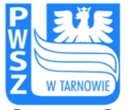 Państwowa Wyższa Szkoła Zawodowa              w Tarnowie         Zakład FizjoterapiiPROGRAM PRAKTYKI ZAWODOWEJ Praktyka: pracownia kinezyterapiiStudia stacjonarne – III rok – w trakcie V semestruLiczba godzin praktyki: 60  godz. /1godz.= 45 min./* Praktyka: pracownia kinezyterapii  w trakcie III roku studiów może być realizowana w  przychodniach i oddziałach rehabilitacji, w których wykonywane są zabiegi z zakresu kinezyterapii przewidziane programem praktyk..    ** Opiekunem praktyki może być magister lub lekarz ***Realizacja praktyk zgodnie z ustawowym czasem pracy fizjoterapeuty: tj. max. 7, 35 godz. dziennie, tygodniowo 37,55 godz.   (Dz. U. z 2007 r. nr 176 poz. 1240).**** Powyższy szczegółowy program praktyki zawodowej może być dostosowany do specyfiki danej placówki rehabilitacyjnej.                                                                                                                                                                                                      								Kierownik Zakładu Fizjoterapii                                                                                                                                                                                                       							                      dr  Ewa OtfinowskaPraktyka: pracownia kinezyterapii - 60 godz. TEMATY   ZAJĘĆZapoznanie pracownią kinezyterapii, zasadami jej funkcjonowania, profilem działalności  
i przepisami BHP. Zapoznanie się z dostępnym w pracowni sprzętem rehabilitacyjnym, nauka  praktycznej obsługi aparatury. Objaśnienie i nauka prowadzenia dokumentacji medycznej 
w pracowni kinezyterapii. Analiza zleceń lekarskich pod kontem planowania sposobu usprawniania i doboru metod. Zwrócenie uwagi na budowanie właściwych relacji z pacjentem,
z rodziną pacjenta, współpracownikami  z zespołu rehabilitacyjnego.Informowanie studentów o konieczności ciągłego doskonalenia zawodowego. Samodzielna realizacja pod nadzorem opiekuna praktyk  ćwiczeń kinezyterapeutycznych z zakresu:- ćwiczenia bierne właściwe,- ćwiczenia bierne redresyjne,- ćwiczenia wspomagane, samowspomagane,- ćwiczenia czynno-bierne,- wyciągi kręgosłupa, wyciągi redresyjne kończyn,- ćwiczenia czynne w odciążeniu kończyn górnych, dolnych i kręgosłupa,- ćwiczenia czynne w odciążeniu z oporem kończyn górnych- ćwiczenia czynne wolne,- ćwiczenia czynne z oporowe,- ćwiczenia na trenażerach,- trening oporowy,- ćwiczenia izometryczne, - ćwiczenia synergistyczne,- ćwiczenia ogólnousprawniające indywidualne i grupowe,- ćwiczenia równoważne i koordynacyjne,- ćwiczenia rozluźniające,- ćwiczenia oddechowe,- ćwiczenia relaksacyjne- elementy podstawowych  metod terapeutycznych (PIR , PNF, NDT-Bobath, Vojty, McKenzie),- podstawowe techniki masażu jako przygotowanie do zabiegów kinezyterapeutycznych,- pomoc podczas nauki i doskonalenia chodu przy pomocy balkonika, kul lub innego sprzętu  pomocniczego.